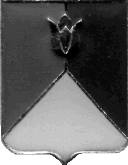 РОССИЙСКАЯ  ФЕДЕРАЦИЯАДМИНИСТРАЦИЯ   КУНАШАКСКОГО  МУНИЦИПАЛЬНОГО  РАЙОНАЧЕЛЯБИНСКОЙ  ОБЛАСТИПОСТАНОВЛЕНИЕот «20» июня 2023 г.  N 1010О назначении публичных слушаний на тему «Утверждение проекта планировки и проекта межевания территории линейного объекта «Газоснабжение жилых домов в           д. Каинкуль Кунашакского района Челябинской области»Руководствуясь Федеральным законом «Об общих принципах организации местного самоуправления в Российской Федерации»                      от 06.10.2003 года N 131-ФЗ, статьями 45, 46 Градостроительного кодекса Российской Федерации, Правилами землепользования и застройки Саринского сельского поселения утвержденного Решением Собрания депутатов Кунашакского муниципального района от 31.01.2023 года N 3ПОСТАНОВЛЯЮ:1. Назначить публичные слушания на тему: «Утверждение проекта планировки и проекта межевания территории линейного объекта «Газоснабжение жилых домов в д. Каинкуль Кунашакского района Челябинской области» в границах Саринского сельского поселения Кунашакского района Челябинской области на 28.06.2023 года в 11.00 часов по адресу: с. Кунашак, ул. Ленина, д. 103 (в актовом зале, 2-й этаж).2. Для подготовки и проведения публичных слушаний утвердить комиссию по проведению публичных слушаний в составе:3. Определить следующий порядок учета предложений, рекомендаций граждан района:- предложения, рекомендации, замечания по проекту постановления «Утверждение проекта планировки и проекта межевания территории линейного объекта «Газоснабжение жилых домов в д. Каинкуль Кунашакского района Челябинской области» принимаются по адресу: с.Кунашак, ул.Ленина, д.103, кабинеты: 5, 46, по телефонам: 2-50-12, 2-82-96 и 2-83-44.4. Начальнику отдела информационных технологий Администрации Кунашакского муниципального района Ватутину В.Р. разместить настоящее постановление на официальном сайте Кунашакского муниципального района.5. Организацию исполнения  настоящего  постановления  возложить на  начальника отдела архитектуры и градостроительства Администрации Кунашакского района – Главного архитектора Хабибуллину Ф.Р.6. Настоящее постановление вступает в силу со дня подписания и подлежит опубликованию в средствах массовой информации.Исполняющий обязанностиГлавы района                                                                                      Р.Я. МухарамовАбдрахманов Ф.Ю.- Депутат Собрания депутатов Кунашакского муниципального районаВакилова Э.А.- Заместитель Главы района по имуществу и экономике, Руководитель Управления имущественных и земельных отношений Администрации Кунашакского муниципального районаМухарамов Р.Я.- Заместитель Главы района по ЖКХ, строительству и инженерной инфраструктуре – Руководитель Управления ЖКХ, строительству и энергообеспечению Администрации Кунашакского муниципального районаСафина М.Р.- начальник проектно-сметного отдела Управления ЖКХ, строительству и энергообеспечению Администрации Кунашакского муниципального районаХабибуллина Ф.Р.- начальник отдела архитектуры и градостроительства Администрации Кунашакского муниципального района – Главный архитекторХусаинов В.Р.- начальник правового Управления Администрации Кунашакского муниципального районаШагеева И.Х.- Глава Саринского сельского поселения Кунашакского муниципального района